ЦИКПР и Сектор политического мониторинга Отдела по проведению избирательных кампаний ЦК КПРФ ведут мониторинг лидерского телеэфира на центральных федеральных телеканалах («Первый», «Россия 1», НТВ, ТВЦ и Рен-ТВ) на основании данных системы «Медиалогия». Кроме того, учитываются данные некоторых других федеральных каналов («Пятого», ОТР, «России 24» «Дождь» и др.).Сотрудниками сектора была проанализирована упоминаемость четырёх губернаторов от КПРФ: А. Клычков (губернатор Орловской области), А. Локоть (мэр Новосибирска), В. Коновалов (губернатор Хакасии) и С. Левченко (губернатор Иркутской области до 12 декабря 2019 г.) (Таблица 1)Таблица 1Общее число сюжетов, январь – декабрь 2019 г.В течение 2019 года только С. Левченко ежемесячно упоминался на центральных федеральных телеканалах. В. Коновалов не был замечен на них в марте, июне, сентябре и октябре, деятельность А. Клычкова освещалась центральными телеканалами только в июле и декабре, А Локотя – только в сентябре.Всего в течение 2019 года С. Левченко упоминался в 790 сюжетах, из них 301 сообщение вышло на центральных федеральных телеканалах и 489 на прочих.В. Коновалов упоминался 92 раза, из них на центральных каналах в 41 сюжете и на прочих в 51 сюжете. А. Клычков был отмечен всего 28 раз: шесть сюжетов на центральных каналах и 22 на остальных. А. Локоть упоминался в 40 сообщениях: однажды на центральном телеканале и 39 раз на прочих.Таким образом, наибольшее число сообщений в 2019 году было посвящено С. Левченко (790 сюжетов или 83%). В. Коновалов упоминался в 92 сообщениях (10%), А. Локоть – в 40 (4%), А. Клычков – в 28 сюжетах (3%) (Гр.1).График 1Структура сюжетов с упоминаниями губернаторов от КПРФ, 2019 г.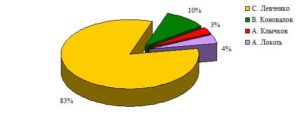 Рассмотрим, как распределялись упоминания «Красных губернаторов» на различных телеканалах в 2019 году (Таблица 2)Таблица 2Общее число сюжетов на различных телеканалах, 2019 г.Из пяти центральных телеканалов активнее всего деятельность Красных губернаторов освещал телеканал Рен-ТВ (212 сюжетов). Практически все вышедшие на канале сюжеты носили негативный характер. Другие центральные федеральные телеканалы выделили освещению деятельности Красных губернаторов «Первый» 45 сюжетов, «Россия» 40 сюжетов, НТВ 34 сюжета, ТВЦ 18 сюжетов.Среди прочих телеканалов наибольшую активность проявляли «Россия 24» (235 сюжетов), ОТР (107 сюжетов), РБК (95 сюжетов) и «Пятый» канал (85 сюжетов). На «Дожде» вышло 59 сообщений с упоминаниями Красных губернаторов, на «Звезде» - 13, на «Вместе РФ» – четыре, на RTVI – три.Рассмотрим, как распределялось эфирное время В. Коновалова на пяти ведущих телеканалах: «Первом», «России», НТВ, ТВЦ и Рен-ТВ в 2019 г. (Табл.3)Таблица 3Структура суммарного лидерского эфира В. Коновалова, январь – декабрь 2019 г.Таким образом, в течение 2019 года четыре из пяти центральных федеральных телеканалов упоминали В. Коновалова. Наибольшую долю эфира губернатору выделил Рен-ТВ (82%). На НТВ губернатору Хакассии досталось 9%, на «России» 6%, на «Первом» 3% эфира.Наибольшую долю критики В. Коновалов получил в январе 2019 года.В марте, октябре и ноябре губернатор не упоминался на центральных телеканалах.Рассмотрим, как распределялось эфирное время С. Левченко на ведущих телеканалах: «Первом», «России», НТВ, ТВЦ и Рен-ТВ в 2019 г. (Табл.4)Таблица 4Структура суммарного лидерского эфира С. Левченко, январь – декабрь 2019 г.В период с января по ноябрь 2019 года не прекращался поток негатива в адрес губернатора Иркутска. Так, в январе С. Левченко досталось 19 минут, в феврале 49 минут, в марте 33 минуты, в апреле 31 минута, в мае 38 минут, в июне 40 минут эфирного времени, в июле 4 часа эфира, в августе 27 минут, в сентябре 16 минут, в октябре 1 час 14 минут, в ноябре 3 часа 6 минут.В декабре телеканалы, в основном, освещали отставку губернатора, что заняло 1 час 19 минут эфира.Рассмотрим на графике, как распределялось эфирное время С. Левченко, В. Коновалова, А. Клычкова и А. Локотя на пяти ведущих телеканалах в период с января по декабрь (Гр.2).График 2Структура лидерского эфира федеральных телеканалов, 2019 г.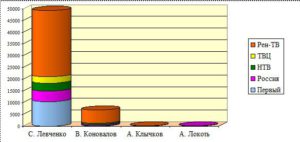 В общей сложности в 2019 году С. Левченко получил в семь раз больше эфирного времени, чем В. Коновалов. Так, губернатору Иркутска было выделено 13 часов 42 минуты эфира, губернатору Хакасии 1 час 54 минуты эфирного времени. А. Клычков упоминался всего в течение 2 минут эфира. А. Локоть, был отмечен один раз в сентябре, что заняло 14 секунд эфира.В освещении деятельности В. Коновалова приняли участие четыре из пяти центральных федеральных каналов («Первый», «Россия», НТВ и Рен-ТВ). С. Левченко упоминался на всех пяти телеканалах («Первый», «Россия», НТВ, ТВЦ и Рен-ТВ), А. Клычков был отмечен на «России», НТВ и Рен-ТВ, А. Локоть только на «России».Наибольшее внимание С. Левченко и В. Коновалову предоставил телеканал Рен-ТВ. Сюжеты на нём занимают 82% всего эфира В. Коновалова и 57% эфира С. Левченко. Практически все вышедшие на Рен-ТВ сообщения носили негативный характер.Рассмотрим хронологию инфоповодов с упоминаниями красных губернаторов в 2019 году (Табл.5-8)Таблица 5Инфоповоды, С. ЛевченкоТравля С. Левченко, начавшаяся ещё в конце 2018 года, не прекращалась весь 2019 год и в итоге завершилась отставкой губернатора Иркутска.В январе-феврале основными темами были охота на медведя, аварийное состояние лифтов в Иркутске, незадекларированная недвижимость губернатора и пропажа леса. В марте добавился скандал вокруг завода на Байкале. В мае главным инфоповодом стали лесные пожары в Иркутске. Начиная с июня, основной темой было наводнение в регионе и ликвидация его последствий. При этом предыдущие инфоповоды также возникали вновь и вновь. В августе телеканалы проверяли высказывание И. Алашкевич и искали собственность в Италии у Д. Чернышева.Начиная с сентября, телеканалы предрекали губернатору скорую отставку, упоминалось исследование холдинга «Минченко консалтинг», где С. Левченко был назван худшим губернатором. В ноябре был представлен отчет ОНФ о нарушениях в Иркутской области. С каждым месяцем вероятная отставка С. Левченко обсуждалась всё шире и громче, до тех пор, пока не состоялась в конце года.Таблица 6Инфоповоды, В. КоноваловВ адрес губернатора Хакассии В. Коновалова в течение 2019 года так же выходило немало негативных сюжетов.Основными темами были премии чиновникам, долги в энергетике, уклонение от службы в армии, рост тарифов ЖКХ и снижение социальных выплат. Флагманом в травле весь год был телеканал Рен-ТВ. Наибольший поток негатива был зафиксирован в первом квартале и под конец года, в декабре.В отличие от губернаторов Хакассии и Иркутска, деятельность А. Клычкова (губернатора Орловской области) и А. Локотя (мэра Новосибирска) освещалась крайне мало и в нейтральном ключе.Таблица 7Инфоповоды, А. КлычковА. Клычков упоминался в связи с проведением выборов, подведением итогов двух лет работы губернатором, а также участием в спортивных и праздничных мероприятий.Умеренно-негативными можно считать сюжеты об итальянской забастовке медиков и о выборе Соловья-разбойника символом Нового года, остальные сообщения были выдержаны в нейтральном тоне.Таблица 8Инфоповоды, А. ЛокотьА. Локоть также упоминался, в основном, в нейтральном тоне. Так, мэр Новосибирска призвал отказаться от уголовного преследования оступившегося школьника, участвовал в установке памятника Сталину, упоминался в связи с прошедшими выборами, при освещении работы Пленума ЦК КПРФ, в интервью Г. Зюганова.Сравним, как при этом освещалась деятельность всех прочих губернаторов в период с 1 апреля по 31 декабря 2019 года (Таблица 9)Таблица 9Упоминаемость губернаторов России на федеральных телеканалах,1 апреля – 31 декабря 2019 г.В период с 1 апреля по 31 декабря 2019 года на федеральных телеканалах упоминались все 85 губернаторов Российской Федерации. Наибольшее число сюжетов было посвящено С. Собянину (2570 сообщений) и А. Беглову (1218 сюжетов). У них самый высокий медиаиндекс: у С. Собянина (137511) и А. Беглова (62763). При этом вышло 23 сюжета с негативом в адрес А. Беглова и 26 в адрес С. Собянина (резкая критика губернаторов на телеканале «Дождь»).Согласно данным системы «Медиалогия», наибольшее число сюжетов с негативом выходили в адрес С. Левченко (81 сюжет). Ещё 24 негативных сюжета вышло в адрес С. Фургала (высказывание губернатора по поводу катастрофы в Шереметьево, пожар в детском палаточном лагере, в ноябре – обвинение губернатора в мошенничестве), 13 сюжетов в адрес В. Сипягина (проблемы с дорогами и больницами в области) и 16 сюжетов в адрес Р. Кадырова (отношения с Ингушетией и Дагестаном, обвинение И. Кадырова в пытках жителей).Таким образом, из шести губернаторов, подвергшихся критике в наибольшей степени, один представляет КПРФ и двое ЛДПР.Некоторые выводыВ 2019 году федеральные и региональные телеканалы развернули информационную войну против двух губернаторов от КПРФ: С. Левченко и В. Коновалова.Всего было показано 950 сюжетов с упоминаниями Красных губернаторов: в 790 из них упоминался С. Левченко, в 92 В. Коновалов, в 40 А. Локоть, в 28 А. Клычков.Из центральных федеральных телеканалов С. Левченко упоминали все пять каналов, В. Коновалова четыре из пяти центральных федеральных каналов («Первый», «Россия», НТВ и Рен-ТВ), А. Клычкова «Россия», НТВ и Рен-ТВ, А. Локоть только телеканал «Россия». Практически все сюжеты Рен-ТВ были выдержаны в негативном тоне. Сообщения «Первого», «России», НТВ и ТВЦ имели разную окраску от резко-негативной до нейтральной.В 2019 году на пяти центральных федеральных каналах было выпущено 13 часов 42 минуты эфирного времени с упоминаниями С. Левченко, 1 час 54 минуты эфира с упоминаниями В. Коновалова, 2 минуты эфира с упоминаниями А. Клычкова и 14 секунд с упоминанием А. Локотя. Наибольшее внимание С. Левченко и В. Коновалову предоставил телеканал Рен-ТВ. Сюжеты на нём занимают 82% всего эфира В. Коновалова и 57% эфира С. Левченко. Практически все вышедшие на Рен-ТВ сообщения носили негативный характер.С. Левченко упоминался в 790 сюжетах: из них 301 сюжет был показан на центральных каналах (Рен-ТВ (80), «Первом» (44), «России» (32), НТВ (27) и ТВЦ (18). Ещё 489 сообщений вышло на прочих каналах («России 24» (184), ОТР (91), РБК (88), «Пятом» (78), «Дожде» (29), «Звезде» (13), «Вместе РФ» (4) и RTVI (2).Травля С. Левченко, начавшаяся ещё в конце 2018 года, не прекращалась весь 2019 год и в итоге завершилась отставкой губернатора Иркутска. Телеканалы нападали на самого губернатора (охота на медведя, незарегистрированная недвижимость), его помощников и родных (критика книги жены губернатора, обвинения в адрес сына, поиск собственности Д. Чернышева, высказывание И. Алашкевич и т.п.). Критиковалась деятельность губернатора, С. Левченко обвинялся в некомпетентности, в неумении справиться с последствиями наводнения. «Слухи» о скорой отставке губернатора появились в телеэфире ещё в сентябре.В. Коновалов упоминался в 92 сообщениях, из них 41 сюжет вышел на центральных каналах (Рен-ТВ (31), «Россия» (5), НТВ (4) и «Первый» (1). 51 сообщение было показано на прочих каналах («Россия 24» (23), «Дождь» (8), «Пятый» (7), ОТР и РБК (по 6), RTVI (1). При этом не все сюжеты носили негативный характер. Флагманом в травле весь год был телеканал Рен-ТВ. Основными негативными инфоповодами были премии чиновникам, долги в энергетике, уклонение от службы в армии, рост тарифов ЖКХ и снижение социальных выплат.В отличие от губернаторов Хакассии и Иркутска, деятельность А. Клычкова (губернатора Орловской области) и А. Локотя (мэра Новосибирска) освещалась значительно меньше и более позитивно. Резко-негативных сюжетов в адрес данных губернаторов не выходило.Так, А. Клычков чаще всего упоминался в связи с проведением выборов, подведением итогов двух лет работы губернатором, а также участием в спортивных и праздничных мероприятиях.А. Локоть в феврале призвал отказаться от уголовного преследования оступившегося школьника, в марте участвовал в установке памятника Сталину, в сентябре упоминался в связи с прошедшими выборами, в октябре при освещении Пленума ЦК КПРФ, в ноябре в интервью с Г. Зюгановым.В апреле – декабре 2019 года на федеральных телеканалах упоминались все 85 губернаторов Российской Федерации. Наибольшее внимание федеральные телеканалы уделили мэрам двух столиц: С. Собянину (2570 сюжетов) и А. Беглову (1218 сюжетов), у них же самый высокий медиаиндекс. Негативные сюжеты в адрес данных губернаторов выходили только на телеканале «Дождь».81 негативное сообщение (по данным системы «Медиалогия») вышло в адрес С. Левченко, 24 негативных сюжета вышло в адрес С. Фургала, 13 сюжетов в адрес В. Сипягина и 16 сюжетов в адрес Р. Кадырова. Таким образом, из шести губернаторов, подвергшихся критике в наибольшей степени, один представляет КПРФ и двое ЛДПР.Таким образом, весь 2019 год продолжалась информационная атака на С. Левченко. В несколько меньшей степени пострадал В. Коновалов. Негатив в адрес А. Клычкова и А. Локотя практически не выходил на федеральных телеканалах.Исполнитель исследования:А. А. Гавалова, зав. сектором политмониторинга ЦК КПРФ.Методика – А.Н.ВасильцоваОтв. за выпуск – С.П.Обухов, доктор политических наукДля контент-анализа использованы материалы системы «Медиалогия»Отдел ЦК КПРФ по проведению избирательных кампанийЦентр исследований политической культуры РоссииМесяц / ГубернаторС. ЛевченкоС. ЛевченкоВ. КоноваловВ. КоноваловА. КлычковА. КлычковА. ЛокотьА. ЛокотьТелеканалыцентр.ост.центр.ост.центр.ост.центр.ост.Январь10182015-4--Февраль221117---1Март1520-5---1Апрель1311616-2--Май121533---8Июнь1716-2----Июль551022-14--Август12674--1-2Сентябрь25411---119Октябрь2533---3-2Ноябрь5264-1-3-6Декабрь43914255--Всего3014894151622139Всего790790929228284040ТелеканалС. ЛевченкоВ. КоноваловА. КлычковА. ЛокотьВсего«Первый»441--45«Россия»3252140НТВ2743-34ТВЦ18---18Рен-ТВ180311-2125 канал787--85Россия 24184231414235ОТР91646107РБК886-195Дождь29841859Звезда13---13Вместе РФ4---4RTVI21--3Всего790922840950Канал/Месяц«Первый»«Россия»НТВТВЦРен-ТВВсегоЯнварь214414584-19723184%6,71318,3-61,9100Февраль----8787%----100100Март------Апрель----966966%----100100Май----578578%100100Июнь------Июль----423423%----100100Август----847847%----100100Сентябрь----148148%----100100Октябрь------Ноябрь------Декабрь----627627%----1001002019 год214414584056486860%369082100Канал/Месяц«Первый»«Россия»НТВТВЦРен-ТВВсегоЯнварь--788711561321%--5,96,687,5100Февраль---7529202995%---397100Март----19831983%----100100Апрель----18761876%----100100Май----23342334%----100100Июнь1844--22552443%8<192100Июль505511952214520435513339%38916433100Август-93379-12051677%-623-71100Сентябрь187292288642968%1932966100Октябрь11582730030244455%2660068100Ноябрь2855184101892459611184%261601741100Декабрь10249737754619694787%2120161411002019 год104634408346827082831549362%2197557100ДатаОсновные инфоповодыКаналыЯнварьОхота на медведя, аварийное состояние лифтовНТВ, ТВЦ, Рен5 канал, Россия 24, ОТРФевральОхота на медведя, незадекларированная недвижимость, пропажа леса, отсутствие жилья для врачей, аварийное состояние лифтовТВЦ, Рен5 канал, Россия 24, Вместе РФМартСкандал вокруг завода на Байкале, особняки в Италии у зама С. Левченко Д. Чернышёва, незаконная вырубка леса, сюжеты «Дождя» о травле губернаторов от оппозиции (нейтральные)Рен5 канал, Россия 24, ОТР, ДождьАпрельСнижение транспортного налога (нейтр), проблемы в посёлке «Славный», освистание губернатора во время его ежегодного доклада, некачественное жильё для сирот, отсутствие реконструкции мемориала памяти жертв политических репрессий в Пивоварихе, охота на медведяРен5 канал, Россия 24, ОТРМай«Губернатора в отставку» (неработающие лифты), лесные пожары (главный инфоповод), недвижимость губернатора, вырубка леса, госпитализация губернатора (нейтрально на ОТР)Рен5 канал, Россия 24, ОТРИюньСкандал вокруг В. Мархаева, интервью с Г. Зюгановым, задержание С. Шаверда, критика С. Левченко на форуме ОНФ, чёрные лесорубы, проблемные участки для многодетных семей, наводнение в Иркутской области, В. Путин в Иркутской областиПервый, Россия, Рен 5 канал, Россия 24, ОТРИюльНаводнение, визит В. Путина в область, совещание с Правительством, В. Путин раскритиковал работу губернатора Иркутска, поджог леса, незаконные вырубки леса, загрязнение Байкала, проверка деятельности С. ХудоноговаПервый и НТВ (ум-нег), Россия иТВЦ (нейт), Рен (нег)5 канал (нег), Россия 24 (нейтр и нег), ОТР, РБК, и Звезда (нейтрал) Дождь (позитив)АвгустИнтервью с Г. Зюгановым, ликвидация последствий наводнения, восстановление Тулуна, В. Мутко недоволен работой губернатора С. Левченко, собственность в Италии у Д. Чернышева, тушение пожаров, отсутствие детсада, запрет вывоза круглого леса в Китай, проверка высказывания И. АлашкевичРоссия, НТВ, Рен Россия 24, ОТР, РБК, Дождь,СентябрьВизит В. Путина в Иркутскую область, ликвидация последствий наводнения, ситуация вокруг И. Алашкевич, выход книги Н. Левченко, названной каналом «Россия 24» неудачным самопиаром, «протестное голосование» против действующего губернатора от КПРФ и за «ЕР», холдинг «Минченко консалтинг» признал С. Левченко худшим губернатором. 30 сентября на РБК вышел умеренно-негативный сюжет, в котором губернатору предрекалась скорая отставка.Первый, Россия, НТВ,ТВЦ, Рен5 канал, Россия 24, ОТР, РБК, Дождь,ЗвездаОктябрьЛиквидация последствий наводнения, рост зарплат чиновников, низкие зарплаты врачей в регионе, избиение С. Угляницы, высокая вероятность отставки С. Левченко, интервью с Г. Зюгановым (в защиту С. Левченко), С. Левченко подал иски к СМИПервый, Россия, Рен 5 канал, Россия 24, ОТР, РБКНоябрьПредставление мониторинга ОНФ о нарушениях в Иркутской области, власти региона и С. Левченко лично обвиняются в неоказании помощи пострадавшим и в некомпетентности, намеки на отставку губернатора. К концу месяца возникла тема некачественного ремонта лифтов, появились нападки на сына С. Левченко.Первый, Россия, ТВЦ, Рен5 канал, Россия 24, ОТР, ЗвездаДекабрьЛиквидация последствий наводнения, пациента со СПИДом не приняли в больнице в Иркутской области, ремонт выполнялся только на бумаге, скандал с мэром Саянска О. Боровским, иркутские власти не помогают пострадавшим, Заседание совета по правам человека (Левченко не справился с поставленными задачами), отставка С. ЛевченкоПервый, Россия, НТВ,ТВЦ, Рен5 канал, Россия 24, ОТР, РБК, Дождь,Звезда, Вместе РФ, RTVIДатаОсновные инфоповодыКаналыЯнварьПремии чиновникам, рост тарифов на транспортПервый, Россия, НТВ, Рен5 канал, Россия 24, Дождь, Телеканал 360ФевральАвария в теплоснабжении Черногорска, присутствие на Послании В. Путина, Конференция «ЕР» (нейтрал), уклонение губернатора от службы в армии (негатив)Рен5 канал, Россия 24, ОТР, ДождьМартУклонение от службы в армии (негатив), информационная война против губернаторов (Дождь, нейтр), помощь отшельнице Агафье Лыковой (ОТР, нейтр)5 канал, ОТР, ДождьАпрельПроверка котельных (нейтрал), долги в энергетике, снижение прожиточного минимума, рост зарплаты губернатора, уклонение от службы в армииРен5 канал, Россия 24, ОТР, РБКМайПрокуратура Хакассии вынесла протест против роста зарплатРен5 канал, Россия 24, ОТРИюньНа ОТР В. Коновалов упоминался как губернатор с самым низким доходом (нейтральный сюжет). На «России 24»: суд над блоггером, раскритиковавшим В. Коновалова, долги за электричество, повышение зарплат и пр. нападки.Россия 24, ОТРИюльХакасия находится на грани экологической катастрофы из-за строительства угольного разреза под руководством «соратника Коновалова» И. Пономаренко.РенАвгустПроблемы с отоплением, рост тарифов на ЖКХРенСентябрьВ Хакассии проваливают отопительный сезонРенОктябрь--НоябрьГубернатор стал «похитителем Рождества», запретив установить новогоднюю ёлку на площади.Россия 24ДекабрьПроблемы с капремонтом, отключение тепла и света в Хакасии, понижение соц выплат, гибель пенсионера в ХакассииРен, Россия 24ДатаТемаКаналыянварьУчастие в акции «Ёлка желаний», авария на магистральном трубопроводеДождь, Россия 24апрельОбсуждение выборов в России (нейтр)ДождьиюльИтальянская забастовка медиков в Орле (сюжет был негативен, но лично в адрес губернатора конкретного негатива не было). Выборы в Мосгордуму, помощь обманутым дольщикам (нейтр)Рен, Россия 24августУчастие в выборах в Москве (нейтр)ДождьоктябрьИтоги двух лет работы губернатора (нейтр)ОТРноябрьОткрытие спортклуба в Орловской области (нейтр)Россия 24декабрь31 декабря станет праздником для женщин-госслужащих, открытие спортплощадки в Орловской области, вручение квартир сотрудникам полиции (позит), Соловей-разбойник выбран символом НГ (НТВ, ум-нег)НТВ (ум-нег), Россия (позит)ОТР, Россия 24 (позит)ДатаТемаКаналыфевральА. Локоть призвал отказаться от судебного преследования в адрес оступившегося школьника (нейтр)ОТРмартУстановка в Новосибирске памятника Сталину (нейтр)ОТРмайУстановка памятника Сталину в НовосибирскеДождь (негатив), ОТР (нейтрал)августОбрушением насосной станции (нейтр)РБК, Россия 24сентябрьИнтервью с В. Рашкиным на «Дожде» о выборах, итоги выборов, вступление в должность мэра НовосибирскаРоссия, Дождь, ОТР, Россия 24октябрьПленум ЦК КПРФ (нейт)Россия 24ноябрьИнтервью с Г. Зюгановым (нейтр)Россия 24ГубернаторКол. Сообще-нийМедиа-индексНег.Поз.Собянин Сергей Семенович (Москва)2 570137 51126314Беглов Александр Дмитриевич (Санкт-Петербург)1 21862 7632374Воробьев Андрей Юрьевич (Московская обл.)50619 268426Кадыров Рамзан Ахматович (Чеченская респ.)40317 8071625Левченко Сергей Георгиевич (Иркутская обл.)69515 467819Бабушкин Игорь Юрьевич (Астраханская обл.)22814 6331114Лимаренко Валерий Игоревич (Сахалинская обл.)29512 124043Осипов Александр Михайлович (Забайкальский край)22811 960127Кожемяко Олег Николаевич (Приморский край)23310 50601Усс Александр Викторович (Красноярский край)3109 627101Чибис Андрей Владимирович (Мурманская обл.)3138 850016Аксёнов Сергей Валерьевич (Крым, респ.)2608 67102Артамонов Игорь Георгиевич (Липецкая обл.)1658 537023Дюмин Алексей Геннадьевич (Тульская обл.)2697 40342Владимиров Владимир Владимирович (Ставропольский край)1537 260139Куйвашев Евгений Владимирович (Свердловская обл.)1757 12319МинниханоВ Рустам Нургалиевич (Татарстан, респ.)1856 92904Хорохордин Олег Леонидович (Алтай, респ.)150690638Развожаев Михаил Владимирович (Севастополь)1916 88601Старовойт Роман Владимирович (Курская обл.)1596 571018Белозерцев Иван Александрович (Пензенская обл.)114579210Хабиров Радий Фаритович (Башкортостан, респ.)1725 612430Никитин Глеб Сергеевич (Нижегородская обл.)1545 28400Хасиков Бату Сергеевич (Калмыкия, респ.)1355155212Васильев Владимир Абдуалиевич (Дагестан, респ.)88506115Цивилев Сергей Евгеньевич (Кемеровская обл.)137464441Шумков Вадим Михайлович (Курганская обл.)82457103Фургал Сергей Иванович (Хабаровский край)1794 506249Алиханов Антон Андреевич (Калининградская обл.)102438100Руденя Игорь Михайлович (Тверская обл.)63427600Орлов Василий Александрович (Амурская обл.)81427000Паслер Денис Владимирович (Оренбургская обл.)1374194012Текслер Алексей Леонидович (Челябинская обл.)1594 01003Николаев Айсен Сергеевич (Саха, респ.)112394005Воскресенский Станислав Сергеевич (Ивановская обл.)57374520Бочаров Андрей Иванович (Волгоградская обл.)2143 642н.д.12Кондратьев Вениамин Иванович (Краснодарский край)74337802ТоменкО Виктор Петрович (Алтайский край)71320500Миронов Дмитрий Юрьевич (Ярославская обл.)97313400Кувшинников Олег Александрович (Вологодская обл.)131309819Моор Александр Викторович (Тюменская обл.)69307700Сипягин Владимир Владимирович (Владимирская обл.)912975132Цыденов Алексей Самбуевич (Бурятия, респ.)112296600Калиматов Махмуд-Али Макшарипович (Ингушетия, респ.)782756011Савченко Евгений Степанович (Белгородская обл.)59260900Никитин Андрей Сергеевич (Новгородская обл.)47241400Коков Казбек Валерьевич (Кабардино-Балкария, респ.)44239401Дрозденко Александр Юрьевич (Ленинградская обл.)52219301Любимов Николай Викторович (Рязанская обл.)52195000Левинталь Александр Борисович (Еврейская автономная обл.)821865130Орлов Игорь Анатольевич (Архангельская обл.)66183892Артамонов Анатолий Дмитриевич (Калужская обл.)31172730Никитин Александр Валерьевич (Тамбовская обл.)20145800Голубев Василий Юрьевич (Ростовская обл.)36139900Травников Андрей Александрович (Новосибирская обл.)33130022Битаров Вячеслав Зелимханович (Северная Осетия-Алания, респ.)46128000Коновалов Валентин Олегович (Хакасия, респ.)53126991Ведерников Михаил Юрьевич (Псковская обл.)53123810Носов Сергей Константинович (Магаданская обл.)30110000Артюхов Дмитрий Андреевич (Ямало-Ненецкий АО)48108002Клычков Андрей Евгеньевич (Орловская обл.)24103203Богомаз Александр Васильевич (Брянская обл.)26100600Копин Роман Валентинович (Чукотский АО)29100000Морозов Сергей Иванович (Ульяновская обл.)2997200Илюхин Владимир Иванович (Камчатский край)3585220Цыбульский Александр Витальевич (Ненецкий АО)2081900Жвачкин Сергей Анатольевич (Томская обл.)2372200Бречалов Александр Владимирович (Удмуртия, респ.)3067200Бурков Александр Леонидович (Омская обл.)1763100Азаров Дмитрий Игоревич (Самарская обл.)3360300Кара-Оол Шолбан Валерьевич (Тыва, респ.)2357605Решетников Максим Геннадьевич (Пермский край)1956800Островский Алексей Владимирович (Смоленская обл.)1449300Кумпилов Мурат Каральбиевич (Адыгея, респ.)1148400Ситников Сергей Константинович (Костромская обл.)1646100Васильев Игорь Владимирович (Кировская обл.)1044400Парфенчиков Артур Олегович (Карелия, респ.)1840600Гапликов Сергей Анатольевич (Коми, респ.)2438200Волков Владимир Дмитриевич (Мордовия, респ.)1537300Темрезов Рашид Бориспиевич (Карачаево-Черкесия, респ.)1129200Комарова Наталья Владимировна (Ханты-Мансийский АО)2129100Радаев Валерий Васильевич (Саратовская обл.)1826000Гусев Александр Викторович (Воронежская обл.)324900Игнатьев Михаил Васильевич (Чувашия, респ.)723010Евстифеев Александр Александрович (Марий Эл, респ.)1401